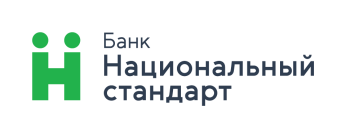                                  первоначальноекорректирующееЗАЯВЛЕНИЕ О ПРИСОЕДИНЕНИИк Правилам предоставления и обслуживаниякорпоративных расчетных картДоговор №__________________ от _____  ______________ 20____г.                                       первоначальноекорректирующееЗАЯВЛЕНИЕ О ПРИСОЕДИНЕНИИк Правилам предоставления и обслуживаниякорпоративных расчетных картДоговор №__________________ от _____  ______________ 20____г.      1. Реквизиты Клиента1. Реквизиты КлиентаНастоящим в соответствии со статьей 428 Гражданского кодекса Российской Федерации Клиент присоединяется к действующей редакции Правил предоставления и обслуживания корпоративных расчетных карт (далее – Правила), и просит на указанных условиях заключить с ним Договор о предоставлении и обслуживании корпоративных расчетных карт (далее- Договор).Настоящим Клиент подтверждает, что:ознакомился с Правилами, понимает текст данных Правил, выражает свое согласие с ними и обязуется их выполнять;-  Договор будет считаться заключенным с момента проставления Банком отметки и подписи о заключении Договора в надлежаще оформленном и подписанном Клиентом настоящем Заявлении. С указанной даты, согласно п. 2.7. Правил, считаются измененными и изложенными в редакции Договора, ранее заключенные между Клиентом и АО Банк «Национальный стандарт» Договор счета для расчетов по корпоративным картам №______ от ___ _________ ______г. и Генеральное соглашение о порядке предоставления и обслуживания корпоративных карт №______ от ____ _____________ ______г. с Тарифами Банка согласен, обязуется оплачивать комиссионное вознаграждение за оказываемые Банком услуги в порядке и размерах, установленных Правилами и Тарифами.Условие о заранее данном акцепте.Заключая Договор, Клиент дает Банку акцепт на исполнение требований (в том числе платежных требований) Банка в сумме, указанной в требовании (в том числе платежном требовании), на списание денежных средств с расчетного счета, указанного в данном Заявлении, в целях, определенных Правилами (заранее данный акцепт).Подпись уполномоченного лица Клиента_______________________________________________________________________________                                                                                                          (должность, фамилия, имя, отчество уполномоченного представителя Клиента)_________________________________________________________________________________________, действующего(ей)                        на основании _______________________________________________________________________________________(наименование документа – Устав, Доверенность, иной соответствующий документ)                                                                                                     _____________________/ __________________________/                                                                                                              подпись                                                 Фамилия, И. О.                                                                                                     _____________________/ __________________________/                                                                                                              подпись                                                 Фамилия, И. О.М.П. Клиента                                                                                                        ______ _________________ 20_____ г.Настоящим в соответствии со статьей 428 Гражданского кодекса Российской Федерации Клиент присоединяется к действующей редакции Правил предоставления и обслуживания корпоративных расчетных карт (далее – Правила), и просит на указанных условиях заключить с ним Договор о предоставлении и обслуживании корпоративных расчетных карт (далее- Договор).Настоящим Клиент подтверждает, что:ознакомился с Правилами, понимает текст данных Правил, выражает свое согласие с ними и обязуется их выполнять;-  Договор будет считаться заключенным с момента проставления Банком отметки и подписи о заключении Договора в надлежаще оформленном и подписанном Клиентом настоящем Заявлении. С указанной даты, согласно п. 2.7. Правил, считаются измененными и изложенными в редакции Договора, ранее заключенные между Клиентом и АО Банк «Национальный стандарт» Договор счета для расчетов по корпоративным картам №______ от ___ _________ ______г. и Генеральное соглашение о порядке предоставления и обслуживания корпоративных карт №______ от ____ _____________ ______г. с Тарифами Банка согласен, обязуется оплачивать комиссионное вознаграждение за оказываемые Банком услуги в порядке и размерах, установленных Правилами и Тарифами.Условие о заранее данном акцепте.Заключая Договор, Клиент дает Банку акцепт на исполнение требований (в том числе платежных требований) Банка в сумме, указанной в требовании (в том числе платежном требовании), на списание денежных средств с расчетного счета, указанного в данном Заявлении, в целях, определенных Правилами (заранее данный акцепт).Подпись уполномоченного лица Клиента_______________________________________________________________________________                                                                                                          (должность, фамилия, имя, отчество уполномоченного представителя Клиента)_________________________________________________________________________________________, действующего(ей)                        на основании _______________________________________________________________________________________(наименование документа – Устав, Доверенность, иной соответствующий документ)                                                                                                     _____________________/ __________________________/                                                                                                              подпись                                                 Фамилия, И. О.                                                                                                     _____________________/ __________________________/                                                                                                              подпись                                                 Фамилия, И. О.М.П. Клиента                                                                                                        ______ _________________ 20_____ г.3. Отметки Банка3. Отметки БанкаЗаявление принял, документы проверил________________________________________________________                               (должность уполномоченного работника)_____________________/ ________________________/                    подпись                                          Фамилия, И. О.________________________________________________________(должность уполномоченного работника)_____________________/ ________________________/                    подпись                                         Фамилия, И. О.Договор счетаОткрыт счет  для расчетов по операциям с использованием корпоративных  карт№ _______________________  от ___ ______________ ____г.